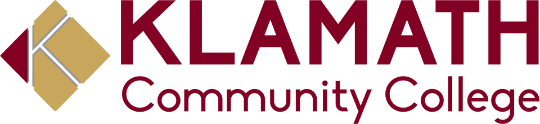 Course SyllabusCourse DetailsDescription: [Type the course description, credit hours, etc. in this space. Please do not just put the link to the catalog. The catalog is where you will find the course description, etc. Description as directly stated in the KCC Catalog under “Course Descriptions”: http://catalog.klamathcc.edu]Credit Hours:Prerequisite(s): Corequisite(s): Class Times: [Remove this section if the course is a distance education course.]Instructor InformationInstructor Name: [Full Name]Email: Phone Number: Office Hours & Location: Course RequirementsCourse Materials: [Please be specific]Computer Requirements: Note: Please keep only relevant information below. If a high school is not local than the first one for example would not be relevant.If students do not have access to a computer off campus, there are many computers on campus (Buildings 3, 5, 6, 8, and LRC) students are welcome to use to participate fully in their courses. Most public libraries also have computers with internet access available.Students will need to have an up-to-date browser and operating system. Students may need some additional software on their computers to take this class. Check the KCC Distance Education webpage for hardware & software requirements.Some of the documents in this course may be available to you in PDF form. If you do not have Adobe Acrobat Reader software on your computer, you can download it by going to http://get.adobe.com/reader/ .Course Learning OutcomesUpon successful completion of this course, students will be able to:Grading PolicyGrades will be weighted as follows: [Include grade weights here]ExampleHomework AssignmentsProjects QuizzesTestsLetter grades will be based on the standard grading scale:Late Work Policy[Include a clear, concise statement on what happens when an assignment is late.]Institutional SyllabusDual credit students are expected to follow the policies and procedures set by Klamath Community College (KCC). Important institutional policies and procedures, including information about netiquette and academic integrity, can be found in the institutional syllabus. To locate the institutional syllabus, visit http://www.klamathcc.edu/en-US/Admissions/High-School/High-School-Documents/Institutional-Syllabus or navigate to the “Academics” section of the KCC website.Course Name Course CodeTerm & YearStart DateEnd DateLocation[KCC course name. Not the H.S. name][KCC Course Code][Example: 2021-2022]High SchoolRoom #Total Possible PointsLetter Grade90% - 100%A80% - 89%B70% - 79%C60% - 69%DBelow 60%F